Template: Developing Nurse Standardized Procedure for Diabetes ManagementClinical Protocol: Nurse Co-management in DiabetesEffective date:Policy & Procedure:Revision date: Last reviewed:PolicyIt is the policy of ________ Health Center to allow qualified RNs to co-manage patients ages 18 years and older with diabetes.I. ProcedureA. Functions the RN may perform: collect subjective data (patient history), collect objective data (perform physical examinations), assess patient status, order and interpret labs, develop and implement treatment and educational plan of careB. Scope: under the following circumstances the RN may perform function1. Setting – within the clinic site2. Supervision – the RN may operate independently within the constraints and criteria of this policy in partnership with mentoring physician(s) and the designated primary care physician to provide care under the protocol.3. Patient criteria:Patient has a designated primary care provider.Patient is diagnosed with type 2 diabetes using American Diabetes Association Standards diagnostic criteria. (Appendix I) The patient does not have the following co-morbidities: pregnancy, unstable vascular complications, severe depression or other mental health comorbidities, chronic kidney disease stage 4 or 5, active alcohol or substance abuse, and/or recurrent episodes of severe hypoglycemia. Patient does not have unexplained episodes of recurrent or severe hypoglycemia The patient’s baseline labs are within normal limits (electrolytes, urea, creatinine, CBC) without signs of ketoacidosisThe nurse has introduce her/himself utilizing correct title and explain role and the patient accepts RN co-management.C. Definitions:Fasting glucose – no caloric intake for at least 8 hoursImpaired Glucose Tolerance (IGT) – an elevated 2-hour plasma glucose concentration (>140 and >200 mg/dl) after a 75-gram glucose load on the oral glucose tolerance test (OGTT) in the presence of a fasting plasma glucose (FPG) concentration <126 mg/dlImpaired Fasting Glucose (IFG) – an elevated fasting plasma glucose (FPG) concentration (>100 and <126 mg/dl)Type 1 Diabetes – absolute insulin deficiency resulting from beta cell destructionType 2 diabetes – insulin resistance and progressive insulin secretory defectBody Mass Index (BMI) – person’s weight in kilograms divided by the square of their height in meters; strongly correlated with various metabolic and disease outcomesSevere hypoglycemia – resulting or likely to result in seizures, loss of consciousness, or needing help from others.Mild hypoglycemia – recognized signs and symptoms or neuro-glycopenia (e.g. hunger or sweating) that the patient can effectively self-treat.D. Procedure for Nurse PracticeSubjective assessmentReview relevant health history reported by the patient &/or documented in the EMR.Conducted review of systems for complaints consistent with symptomatic hypoglycemia, hyperglycemia and medication side effects.Assess mental health and social context (e.g. administer PRAPARE tool).Review glucose self-monitoring record.Review adherence with medications and lifestyle modifications.Objective assessmentCheck height (baseline), weight, blood glucose, urine dipstick for glucose, protein and ketonesLab review: HgA1C, electrolytes (Sodium <135 mEq/L, Potassium >5.5 mEq/L), lipid profile, liver function tests, urine albumin excretion with spot urine albumin-to-creatinine ratio, serum creatinine (>150umol/L) and estimated GFR (EGFR <45).  TSH if dyslipidemia or women >50 years.Assessment – type 2 DMPlanTreatment goalsHbA1c < 7%; if > 65 years <8%Individualize A1C goals based on risk of hypoglycemia, duration of diabetes, age/life expectancy, extensive comorbidities, known CVD or advanced microvascular complications, and patient resources and support system.Use shared decision-making to set A1C goalSelf-monitoring blood glucose (SMBG) targets:before meals: <65 yrs 70-130mg/dL, if >65 years 100-160mg/dL1-2 hrs after beginning of meals (postprandial): <180 mg/dLbedtime: 100-150 mg/dLAvoid hypoglycemia: defined as <54 mg/dL; alert value <70 mg /dLBlood pressure: SBP <139 mmHg , DBP < 89 mmHg; lower for younger patientsLipids: LDL cholesterol < 99mg/dL, TG<150, HDL>50BMI: goal < 25 kg/m2Pharmacological management - Follow Medication Titration Algorithm for Type 2 Diabetes. (Appendix II)General principles: Most oral medications lower HgA1C 1-2%; each new class of non-insulin agents added to initial medication regime lowers A1C by approximately 1%Over time most patients will require insulin to achieve goalsHgA1C: <2% above goalInitiate metformin as first-line choice Begin with 250mg ½ tablet bid with slow up-titration every 1-2 weeks up to 2,000mg per dayUse alternate agent if contraindications existIf not controlled on metformin monotherapy over 3 months, initiate combination therapy using sulfonylurea Slow up-titration every 2 weeks up to maximum dosage as toleratedFor patients allergic to sulfa or at risk of severe hypoglycemia, use alternate agent for dual therapy: thiazolidinedione, meglitinide, -glucosidase inhibitor, dipeptidyl peptidase-4 (DPP-4), sodium-glucose contransporter-2 (SGLT-2) inhibitor, or GLP-1 receptor agonist Select second-line alternative agent considering factors such as cost, comorbidities, patient preferences, adherence, impact on weight, and potential side effects.If A1C remains above goal after three months, reevaluate:If >1% of goal, add basal long-acting insulin - 10U SQ at bedtime; increasing by 2U every 2 days until at target.When adding insulin, consider discontinuing other medications besides metforminIf above goal by <1%, may add basal long-acting insulin or begin triple therapy with an alternate agent.If risk of severe hypoglycemia, add third oral agent considering patient and disease-specific factors.When patient remains at goal, maintain therapyHgA1C >2% above goal or FBS >300 mg/dLInitiate basal insulin 10U SQ at hs or 0.1-0.2 U/kg/day SQ hsLong acting insulin – Basalgar (PHC formulary), Lantus, LevemirIntermediate – NPHMonitor blood glucose before breakfast and 2-4 times/dayAdjust insulin 10-15% or 2-4U once or twice weekly to reach FBG targetTarget daytime highs with prandial and short-acting insulinIf hypoglycemia is experienced, determine & address cause or if unclear, decrease dose by 4 units or 10-20% and reassess closely.Treat co-morbidities to reduce the risk for cardiovascular eventsHypertension – see HTN guidelines*Aspirin therapy for 40-75 years of age**Angiotensin-converting enzyme inhibitors (ACEs) and angiotensin receptor antagonists (ARBs) for 18-75 years**Dyslipidemia - statins (HMG-CoA reductase inhibitors) for 18-75 years***RCHC Management of Adult Hypertension 6/27/2016**PHASE Algorithm 2012Contraception for women of reproductive age (Appendix V)Non-hormonal long acting reversible contraception or sterilization preferred.Women desiring pregnancy should be in good control (HgA1C <6.5%) prior to conception. Follow guidelines from California Diabetes and Pregnancy Program (CDAPP).ImmunizationsAnnually influenza vaccineHepatitis BPneumococcal polysaccharide vaccinePneumovax (PPSV23) administered to all persons with diabetes; revaccinate after 65 years if more than 5 yearsPrevnar (PCV13) >65 yrScreening/ReferralsRetinal screening with dilated comprehensive exam by ophthalmologist or optometrist- monitor every 1-2 years unless background retinopathy or more severe disease, then annually Foot screening – inspection, pulses and annual monofilament test; if abnormal referral to podiatry foot care program. (Appendix VI)Dental care – comprehensive periodontal examDepression screening/ mental health disorder with referral to mental health if indicatedMedical nutrition therapy (MNT) with registered dietitianSelf-management Education and SupportAssess and provide individualized education at the initial visit and annually. Develop plan to address barriers to self-management using available resources. Adjust the plan when new complicating factors arise, and/or transitions in care occur.Employ health coaching and motivational techniques, use of groups to instruct patient or patient & family on:Glucose targets, relationship between glucose levels, CHO intake and physical activity,Self-monitoring blood glucose (2-4 times/day)Test 3 or more times/day if taking multiple injections, ill or changing therapiesKeep logs including factors that affect blood glucose levels: exercise, meal timing and amount, missed medication doses, injection sites, insulin statusHypoglycemia: prevention, signs, use of keto sticksGlucagon kit - instruct patient and caregivers/family on useGlucose 15-20 gm preferred treatment for conscious <70 gm/dLFoot careInfections and sick day managementSafe disposal of needles & syringesPhysical activity -  30 minutes per day or 150 minutes a week of moderate-intensity aerobicadd resistance training twice a weekinterrupt prolonged sitting every 30 minutes with short bouts of physical activitybalance and flexibility training in older adultsWeight managementBMI >25 decrease calories by 500-1000/day to sustain weight loss of 5-7%Pharmacotherapy may be indicated for BMI categories >27Metabolic surgery may be indicated for BMI categories > 30Nutritional guidelines - no advantage to any particular diet (Mediterranean, DASH and plant-based diets acceptable):Eat small, frequent meals throughout the day to maintain blood glucose levelsEat 1-2 servings of carbohydrate before and after physical activityCarbohydrates limited to 45-65% of daily calories, with intake from whole grains, vegetables, fruits, legumes and dairy products; emphasis on foods high in soluble fiber and low glycemic index 20-35 grams fiber dailyReduce saturated fats, trans fat and cholesterol intakes; increase monounsaturated fats, increase intake of foods rich in long-chain -3 fatty acids: fish, nuts, and seedsAdequate water intakeAvoid sugar sweetened beverages and other foods with added sugar Include 20-35 grams a day of soluble fiber  from plant sourcesDietary sodium limited to < 2,300 mg/dayIn nephropathy, avoid excessive proteinAlcohol consumption <1 drink/day for women; <2 drinks for men; caution regarding alcohol consumption increasing risk of hypoglycemiaTobacco cessation – counseling & pharmacotherapy indicatedPatient follow-upFollow up at regular intervals (2-4 weeks) and titrate as needed following clinical algorithm (Appendix I) until at goal.Once at goal with stable glycemic control, quarterly evaluation: Medication reconciliationAssess cognitive functionBP every visitAsk about symptomatic and asymptomatic hypoglycemia at each encounterMonitor for complications – e.g. peripheral neuropathyHgA1C at least two times a yearAssess urinary micro albumin once a year with spot urinary albumin-to-creatinine ratio (UACR)Estimated glomerular filtration rate (eGFR) once a year (all type 2 and type 1 diabetes duration > 5 years)If eGFR < 60 mL/min/1.73 m2 evaluate and manage potential complications of chronic kidney disease (CKD)With long term use of metformin, vitamin B12 levelMonitor for complications, high index of suspicion for infections & cardiovascular eventsIf not at goal, increase visit frequency and titrate medications consulting primary care physician Record keeping of patient encounters – all patient care (BP, medications, lab work, and education) and verbal or telephone communications with the clinician, or patient/family shall be documented in the EMR.II. Requirements for Registered NurseA. PreparationEducation/Licensure: nurse must be licensed as Registered Nurse in California and be in good standing with the Board of Registered Nursing (BRN).Experience: a minimum of one year’s experience (full-time or 2080 hours) as an RN is required.RNs are strongly encouraged to become Certified Diabetic Educators (http://www.ncbde.org).Training: nurse must successfully complete advanced training on subjective and objective evaluation of patients, pharmacology, and patient education including self-management. Nurse must demonstrate ability to assess glucose home monitoring logs, recognizing and managing hypoglycemia and implementation of the clinical algorithms.B. EvaluationFollowing orientation and training, three cases must be documented and reviewed with Champion (physician mentor) each week for one month; followed by 3 cases per month for 3 months; then 6 cases per year. Nurse must demonstrate appropriate management of patients with type 2 diabetes. If primary care provider disagrees with management plan, cases will be reviewed with Champion. Evidence of successful completion will be documented and included in the nurse’s personnel fileOngoing Evaluation: Annual competency evaluations will be conducted documenting the RNs ability to function appropriately under the protocol including clinical knowledge, skills/ procedures, appropriate consultation and documentation.D. Supervision and ReviewRoles and responsibilities of Registered Nurses working under the protocolRN must verify that patients have a designated primary care provider and that the patient meets the criteria for standardized procedure. RN will collaborate and work in partnership with mentoring physician(s) and individual patient’s primary care physician to provide care under the protocol.RN will introduce her/himself utilizing correct title and explain roleRN will collect subjective data (patient history), collect objective data (perform physical examinations), assess patient status, order and interpret labs, develop and implement treatment and educational plan of careDocumentation - RN will maintain pattern management logs including patient ID, glucose pattern, time of pre-meal glucose, insulin type and dose, meal size or CHO amount, exercise, complaints, assessment of adherence to meds, diet, exercise, blood glucose records (home, clinic), pertinent lab results, plan for med changes, follow-up labs and visits; physician notification if needed Roles and responsibilities of the primary care mentoring physician &/or primary care physician designated as responsible for patient managementPhysician will be available for consultation and collaboration with RN. The mentoring physician will assure there is a physician available when the nurse requests the physician to consult or see the patient, the patient requests to see the physician, and/or there is an onsite emergency.The physician will see the patient or review the care of each patient at least once a year and renew the patient-specific medication order on an annual basis.III. Development and Approval of the Standardized ProcedureA. Method – this procedure was developed using the most current guidance from the California Board of Registered Nursing, American Diabetes Association, U.S. Preventive Services Task Force Recommendation Statement and technical references from the PHASE program.B. Review schedule – the procedure shall be assessed at 3 and 6 months following implementation and then annually. AppendixI. Diagnostic criteria for type 2 diabetesSource: ADA, 2017*Behavioral interventions indicated; may delay or avoid progression to type 2 diabetes¥ Two hours following 75-g oral glucose load**A random plasma glucose ≥ 200 mg/dL (11.1 mmol/L) in patients with classic symptoms of hyperglycemia or hyperglycemic crisis is also diagnostic for type 2 diabetes.II. Medication AlgorithmSource: RCHC, May 2017 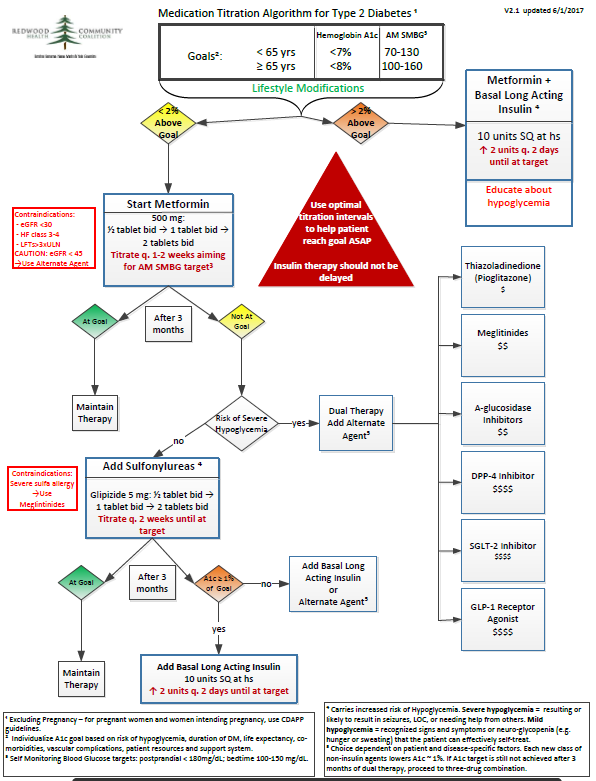 III. Medications for Management of Type 2 DiabetesSource: RCHC, May 2017IV. Guidelines for adjusting insulinSource: J. MinkoffCommon patterns with prandial insulin*Common hypoglycemia symptoms: sweating, shakiness, hunger, dizziness, weakness, confusionCommon patterns on Basal @hs insulin*Common hypoglycemia symptoms: sweating, shakiness, hunger, dizziness, weakness, confusionV. ContraceptionSource: CDC; https://www.cdc.gov/reproductivehealth/contraception/pdf/summary-chart-us-medical-eligibility-criteria_508tagged.pdfU.S. Medical Eligibility Criteria for Contraceptive Use, 20161- No restrictions for the use of this method.2- Advantages generally outweigh theoretical or proven risks.3- Theoretical or proven risks usually outweigh advantage.4- Unacceptable health risk - method is not to be used.a depot medroxyprogesterone acetateb levonorgestrel-releasing intrauterine systemVI. Foot ScreeningSource: American Diabetes Association (ADA) Standards of Medical Care in Diabetes; 2017.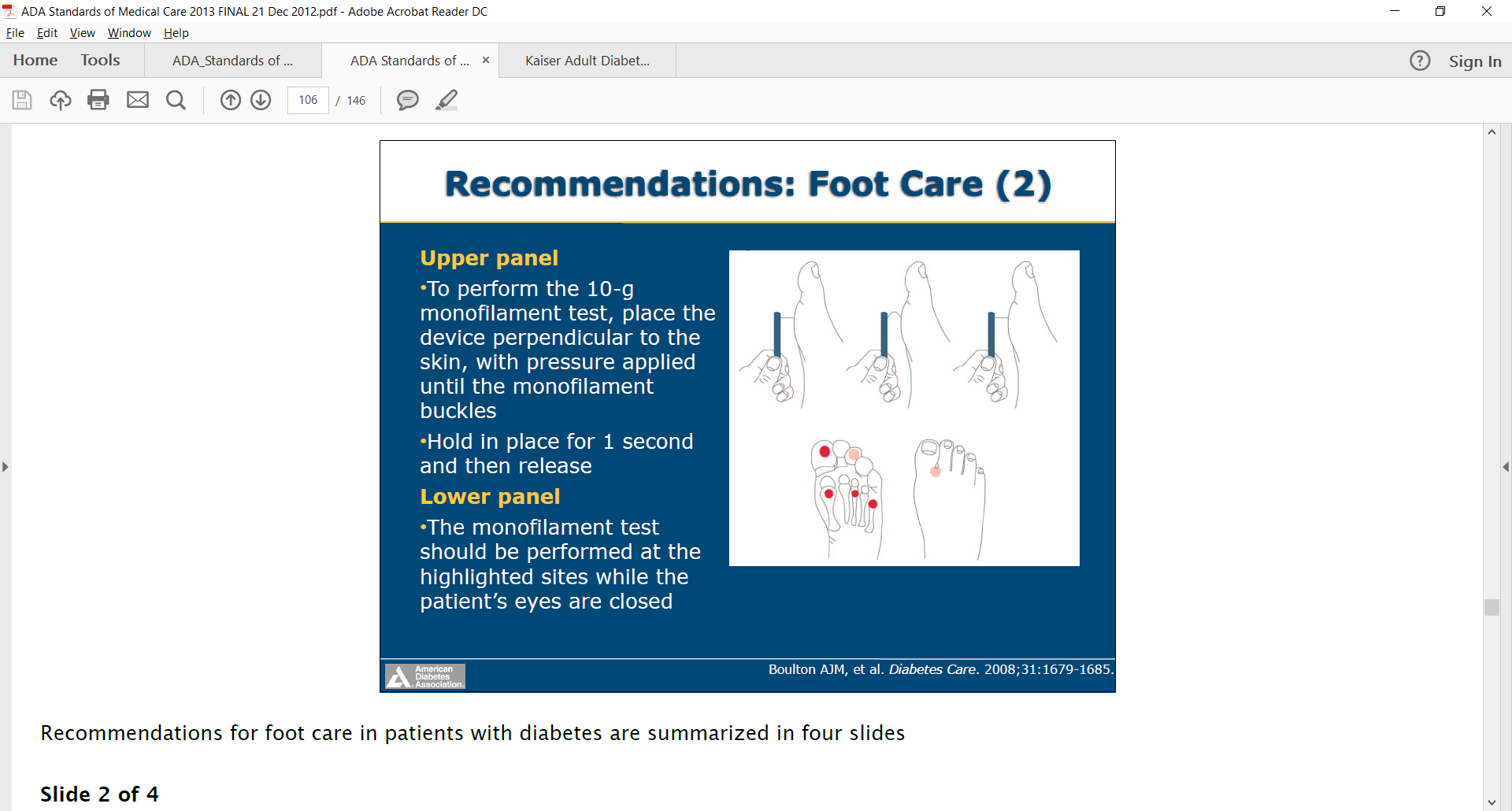 TestNormalIFG or IGT*Type 2 DiabetesHemoglobin A1C level, %<5.75.7-6.4>6.5Fasting plasma glucosemg/dL (mmol/L)<100 (<5.6)100-125 (5.6-6.9)>126 (>7.0)OGTT results¥mg/dL (mmol/L)<140 (<7.8)140-199 (7.8-11.0)>200 (>11.1)MedicationEfficacy / AdvantagesHypo-glycemic riskWeightCostMaximum Recommended DoseOptimal Titration IntervalCaution/ side effectsFirst line oral agent, mono-therapyBiguanidesmetformin2 (500, 850, 1000mg)ER2 (500, 750, 1000mg)High/risk CV eventLowNeutral or Loss$12,000mg daily1-2 weeksSerum creatinine; repeat q 12 monthsDo not use if HF class 3-4; LFTs>3xULN; or eGFR<30.Maximum dose 1000mg if eGFR 30-45Increased risk GI side effects -> consider extended releaseLong-term use associated with vitamin B12 deficiencyDual, second-line oral therapySulfonylureas (SU)glipizide2 (2.5, 5, 10mg)glimepiride2 glyburide ER (2.5, 5, 10mg)Combination MedGlyburide/metformin1, 2   (1.5-250mg, 2.5/5mg-500mg)High/  microvascular riskHighGain$120mg twice daily2 weeksSulfa allergyHypoglycemiaWeight gainD/C SU with initiation of insulinDual therapy; alternative  agent Dual therapy; alternative  agentThiazolidinediones (TZD)pioglitazone2 (15, 30, 45mg)Combination MedPioglitazone/metformin4 (15/500/850mg)High /insulin sensitivityLowGain$145mg dailyHeart failureEdemaIncreased fracturesBladder cancer concernsMeglitinides (Glinide)repaglinide2 (0.5,1, 2mg)nateglinide2 (60,120mg)A1C lowering /  pp glucoseHighGain$$116mg daily360mg dailyAlpha-glucosidase inhibitors (AGI)acarbose2 (25,50, 100mg)miglitol2 (25,50, 100mg)$$300mg1-2 monthsOften poorly toleratedModest efficacy (0.4-0.7% reduction A1C)Need to be dosed more than once/dayEffective in reducing PPG with high carb intakeDual therapy; alternative  agentDPP-4 Inhibitorsalogliptin3 (6.25, 12.5, 25mg)sitagliptin4saxagliptin4linagliptin4Combination Med1, 3alogliptin/pioglitazone2 (12.5-15/30/45, 25-15/30/45mg)alogliptin/metformin2 (12.5-500/1,000mg)IntermediateLowNeutral$$$$25mg dailyRareDual therapy; alternative  agentSGLT-2 inhibitorscanagliflozin4dapagliflozin4empagliflozin4Combination Medcanagliflozin/metformin, Invokamet4empagliflozin/metformin, Synjardy4 dapagliflozin/metformin, Xigduo4empagliflozin/linagliptin, Glyxambi4Intermediate/ may improve CV risk; BPLowLoss$$$$5mg dailyIncrease genital mycotic infectionsDehydrationFracture riskPolyuria LDL-C creatinineDual therapy; alternative  agentGLP-1 R Agonist (SQ pen injector)liraglutide, Victoza3dulaglutide4High/ CV riskLowLoss$$$$1.8mg daily1.5mg dailyGI side effectsPancreatitis risk Heart rateInsulinLong-acting Insulin, basalInsulin glargine, Basalgar2, Lantus4 insulin detemir, Levemir4HighestHighestGain$-$$$10U SQ HS or 0.1-0.2U/kg/d10-15%, or 2-4U  1-2x/wkHypoglycemia; duration 18 - 26hrsTraining/monitoring requirementsInsulinIntermediate-acting Insulin, NPH insulin isophane, HumulinN3, NovolinN3HighestHighestGain$$$Hypoglycemia; duration 16 - 24hrsInsulinShort-acting Insulinregular insulin, HumulinR3, NovolinR3, Afrezza4 (inhalation)HighestHighestGain$-$$$Hypoglycemia; duration 5 - 8hrsInsulinFast-acting Insulin insulin lispro, Humalog3insulin aspart, Novolog3insulin glulisine, Apidra3HighestHighestGain$Hypoglycemia; duration 3 - 4hrsMonitor blood glucose before breakfast and before meals 2-4 times/dayPattern↑ Glucoses↓ GlucosesLook forChangesElevated glucosesThroughoutIncrease insulin to lower next meal’s glucose (e.g. ↑ breakfast dose for ↑ lunch glucoseWatch for glucose-lowering effect of prior insulin dose*May occur many hours after basal doseEating patternsExercise patternsMedication adherenceAsk the patient what they think is happeningElevated AM glucose↑ @hs basal insulinIf hypoglycemia overnight may ↓ overnight basal if @hs glucose is at goalEducate about hypoglycemic symptoms*Hypoglycemia nightmares, night sweats, AM headachesIf no hypoglycemia may escalate meal coverageElevated daytime glucosesEach meal – consider adjusting prandial insulinWatch for lows with exercise, especially on AM NPH, Lantus or levemir Glucose prior to meal gives you information on prior insulin dose effectMay be able to decrease insulin dose with improved diet and exercise HypoglycemiaMay occur after correctionsMissed meals, increased exercise, mis-dosingUnusual events vs consistent patternCut doses and reassessPattern↑ Glucoses↓ GlucosesLook forChangesElevated glucosesThroughout the dayGive insulin to lower next meal’s glucoseWatch for glucose-lowering effect of prior insulin dose*Eating patternsExercise patternsMedication adherenceAsk the patient what they think is happeningElevated AM glucoseIn AM –Increase @hs basal insulinEducate about hypoglycemic symptoms*Hypoglycemia nightmares, night sweats, AM headachesIf still taking glipizide check glucoses at other mealsElevated daytime glucosesEach meal – consider adding prandial insulinWatch for lows with exercise, especially on glipizide  Glucose prior to meal gives you information on prior insulin dose effectMay be able to decrease insulin dose with improved diet and exerciseSeverity of Diabetes MellitusCombined hormonal(pill, patch, ring)Progestin-only pillInjectionDMPAaImplant(Implanon)LNG IUDb(Mirena)Copper  T (ParaGard)Non-vascular disease (oral or insulin)222221Nephropathy/retinopathy/neuropathy/ other vascular disease with diabetes OR diabetes of >20 years durationInitiation- 323221Nephropathy/retinopathy/neuropathy/ other vascular disease with diabetes OR diabetes of >20 years durationContinuation- 423221Nephropathy/retinopathy/neuropathy/ other vascular disease with diabetes OR diabetes of >20 years durationContinuation- 423221